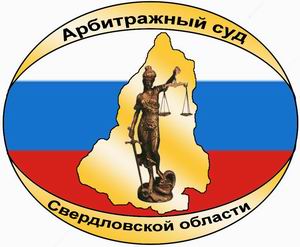  АРБИТРАЖНЫЙ СУДСВЕРДЛОВСКОЙ ОБЛАСТИул. Шарташская, д.4, Екатеринбург, 620075,  тел/факс (343) 371-57-79e-mail: А60.pressa@arbitr.ruПРЕСС-РЕЛИЗДело № А60-3006/2014Заявитель: Некоммерческая организация благотворительный фонд «Город без наркотиков» Заинтересованное лицо: Правительство Свердловской областиПредмет спора: об оспаривании ненормативного правового акта.Стадия рассмотрения:  31 января 2014 г. некоммерческая организация благотворительный фонд «Город без наркотиков» (далее по тексту – Фонд) обратилась в Арбитражный суд Свердловской области к Правительству Свердловской области с заявлением о признании недействительным ненормативного правового акта – Распоряжения Правительства Свердловской области № 1561-РП от 30.09.2013 г. в части установления размера ставки арендной платы и об обязании Правительства Свердловской области внесения изменений в Распоряжение Правительства Свердловской области № 1561-РП от 30.09.2013 г.В обоснование заявленных требований Фонд указывает, что 30.09.2013 г. Правительством Свердловской области принято Распоряжение № 1561-РП, в соответствии с которым Фонду на условиях аренды с ежемесячной ставкой арендной платы 832 руб. 81 коп. за 1 кв.м. предоставлено нежилое помещение, расположенное по адресу: г. Екатеринбург, ул. Белинского, д. 19.Фонд считает недействительным названное распоряжение, поскольку в части установления размера ставки арендной платы оно, по мнению Фонда, противоречит действующему законодательству.Определением Арбитражного суда Свердловской области от 07.02.2014 г. по заявлению Фонда возбуждено производство по делу № А60-3006/2014, назначено предварительное судебное заседание на 5 марта 2014 г. в 16 часов 00 минут.    